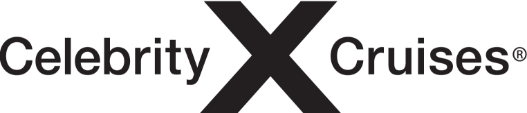 13 de marzo de 2020Estimado agente de viajes,Debido a los continuos cierres de puertos y restricciones de viaje, así como para ayudar a evitar la propagación del virus, garantizar la seguridad continua de nuestros huéspedes y tripulación, estamos suspendiendo nuestros cruceros en los Estados Unidos durante los siguientes 30 días a partir de la medianoche del 14 de marzo y reanudando la navegación el sábado 11 de abril. Esto incluye el viaje en el que usted está actualmente programado para navegar.Hasta hoy no teníamos la intención de cancelar este viaje, sin embargo, como medida de precaución, creemos que esta es la mejor decisión para la salud y la seguridad de todos. Esta decisión no se tomó a la ligera, ya que valoramos su tiempo de vacaciones y queremos asegurarnos de que tenga la mejor experiencia posible en un su crucero de Celebrity Cruises.Para compensarle por esta cancelación, todos los huéspedes reservados recibirán automáticamente un reembolso del 125% de forma de un Certificado para un Crucero Futuro (FCC) válido hasta el 31 de diciembre de 2021. Si prefiere un reembolso del 100% a su método de pago original, puede contactarnos en cualquier momento hasta la fecha de vencimiento de su FCC.Si ha reservado previamente cualquier excursión en tierra a través de Celebrity Cruises, recibirá un reembolso completo en su forma de pago original. Los huéspedes con arreglos independientes deben comunicarse con sus operadores turísticos lo antes posible. Si compró previamente cualquier bebida, internet, comida especial u otros paquetes a bordo, también recibirá un reembolso completo en su forma de pago original.Los huéspedes con arreglos aéreos independientes deben comunicarse con sus transportistas aéreos directamente para realizar todas las cancelaciones requeridas.Sabemos lo importantes que son las vacaciones de sus clientes y le pedimos disculpas por las molestias ocasionadas por esta cancelación. La seguridad y el bienestar de nuestros huéspedes y tripulación son nuestra máxima prioridad. Esperamos dar la bienvenida a sus clientes a bordo pronto para unas increíbles vacaciones en Celebrity Cruise.           Sinceramente,           Celebrity Cruises